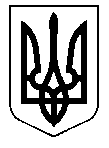 УКРАЇНАПЕЧЕНІЗЬКАРАЙОННА ДЕРЖАВНА АДМІНІСТРАЦІЯВІДДІЛ ОСВІТИНАКАЗПеченіги                                         02.09.2019                                                                                                   №177Про призначення відповідальноїособи за підготовку замовлень навиготовлення документів про освіту випускникам 2019/2020 н.р.     На виконання наказу Міністерства освіти і науки України від 10 грудня 2003 року № 811 «Про затвердження Положення про ІВС "ОСВІТА" та Порядку замовлення, видачі та обліку документів про освіту державного зразка» та з метою своєчасного оформлення і видачі документів про освіту випускникам 2020 року, н а к а з у ю:1. Покласти відповідальність за збір інформації щодо замовлення та видачі документів про освіту випускникам закладів загальної середньої освіти 2020 року, виготовлених на основі фотокомп’ютерних технологій, на методиста районного методичного кабінету відділу освіти Губар А.В.2. Методисту районного методичного кабінету відділу освіти (Губар А.В.):2.1. Організувати роботу у закладах загальної середньої освіти району щодо формування бази даних про випускників 2020 рокуПротягом жовтня 2019 року2.2. Подати до РЦ «Студсервіс»:2.2.1. Загальне замовлення на виготовлення документів про освіту.2.2.2. Анкети випускників 9-х, 11-х класів за встановленими формами.2.2.3.Попереднє замовлення на отримання документів про освіту.2.2.4. Замовлення на отримання нагород для забезпечення випускників похвальними листами, грамотами, золотими та срібними медалями.2.2.5. Зразки печаток та підписів керівників закладів загальної середньої освіти.3. Керівникам закладів загальної середньої освіти:3.1. Надати до районного методичного кабінету відділу освіти (Губар А.В.):3.1.1. Копію наказу про призначення відповідального за формування бази даних про учнів 9-х, 11-х класів на документи про освіту.3.1.2. Загальне замовлення на виготовлення документів про освіту (додаток 1).3.1.3. Анкети учнів 9-х, 11-х класів, завірених печаткою та підписом керівника закладу (додаток 2).3.1.4. Попереднє замовлення на отримання нагород для забезпечення випускників похвальними листами, грамотами, золотими та срібними медалями (додаток 3).3.1.5. Попереднє замовлення на отримання випускної документації про освіту.3.1.6. Взяти в учнів 9-х,11-х класів згоди на збір та обробку персональних даних (додаток 5), вкласти їх в особові справи учнів.До 01.10.20193.2. При підготовці та подачі замовлення на виготовлення документів про освіту, а також при їх видачі неухильно дотримуватись інформаційно-методичних матеріалів РЦ «Студсервіс» «Порядок замовлення, видачі та обліку документів про освіту для середніх загальноосвітніх навчальних закладів».Постійно4. Покласти персональну відповідальність за достовірність поданої бази даних про випускників на керівників закладів загальної середньої освіти.5. Контроль за виконанням даного наказу залишаю за собою.Начальник відділу 					                Наталія ПРОХОРЧУКДодаток 1до наказу відділу освітиПеченізької районної державної адміністраціївід __________ № ___Реєстраційний штамп							РЦ „Студсервіс”закладу освіти	(якщо немає бланка)ЗАГАЛЬНЕ ЗАМОВЛЕННЯпро виготовлення персоніфікованих документів про освітуповна назва закладу освіти просить виготовити 		документів про освіту для випускників		навчального 			кількість							рік закінченняроку згідно з спискомДиректор                        ______________                            _______________(підпис)                                          (прізвище, ініціали)Відповідальний              ______________                            _______________(підпис)                                          (прізвище, ініціали)Додаток 2до наказу відділу освітиПеченізької районної державної адміністраціївід____________ №____АНКЕТАвипускника середнього закладу освіти____________________________________________________________________________________________________________________________________(повна назва навчального закладу)Директор    М.П.                     ________________            _____________________Додаток 3до наказу відділу освітиПеченізької районної державної адміністраціївід _________ № ___Реєстраційний штамп							РЦ „Студсервіс”закладу освіти	(якщо немає бланка)ЗАМОВЛЕННЯна отримання нагород для забезпечення випускниківна 2018/2019 навчальний рік________________________________________________________________________назва закладу освітиДиректор                        ______________                            _______________(підпис)                                          (прізвище, ініціали)Відповідальний              ______________                            _______________(підпис)                                          (прізвище, ініціали)Додаток 4до наказу відділу освітиПеченізької районної державної адміністраціївід _________ № ___Реєстраційний штамп							РЦ „Студсервіс”закладу освіти	(якщо немає бланка)Попереднє замовленняна отримання випускної документації про освітудля загальноосвітніх шкіл на 2018/2019 навчальний рік					___________________________________Назва закладуДиректор                        ______________                                _______________(підпис)                                       (прізвище, ініціали)Відповідальний              ______________                               _______________(підпис)                                          (прізвище, ініціали)Додаток 5до наказу відділу освітиПеченізької районної державної адміністраціївід ___________ № ___№ п/пПовна названавчального закладуКІЛЬКІСТЬКІЛЬКІСТЬКІЛЬКІСТЬКІЛЬКІСТЬКІЛЬКІСТЬКІЛЬКІСТЬКІЛЬКІСТЬКІЛЬКІСТЬКІЛЬКІСТЬКІЛЬКІСТЬКІЛЬКІСТЬ№ п/пПовна названавчального закладуСвідоцтва про базову загальну середню освітуСвідоцтва про базову загальну середню освітуСвідоцтва про базову загальну середню освітуСвідоцтва про базову загальну середню освітуДатавипускуАтестати про повну загальну середню освітуАтестати про повну загальну середню освітуАтестати про повну загальну середню освітуАтестати про повну загальну середню освітуАтестати про повну загальну середню освітуДатавипуску№ п/пПовна названавчального закладувсьогозагальніз відзнакоюдодатків до нихДатавипускувсьогозагальнісрібнамедальзолотамедальдодатків до нихДатавипускуВсьогоВсьогоДОКУМЕНТ ЩО ЗАСВІДЧУЄ ОСОБУДОКУМЕНТ ЩО ЗАСВІДЧУЄ ОСОБУДОКУМЕНТ ЩО ЗАСВІДЧУЄ ОСОБУДОКУМЕНТ ЩО ЗАСВІДЧУЄ ОСОБУДОКУМЕНТ ЩО ЗАСВІДЧУЄ ОСОБУДОКУМЕНТ ЩО ЗАСВІДЧУЄ ОСОБУДОКУМЕНТ ЩО ЗАСВІДЧУЄ ОСОБУДОКУМЕНТ ЩО ЗАСВІДЧУЄ ОСОБУДОКУМЕНТ ЩО ЗАСВІДЧУЄ ОСОБУДОКУМЕНТ ЩО ЗАСВІДЧУЄ ОСОБУДОКУМЕНТ ЩО ЗАСВІДЧУЄ ОСОБУДОКУМЕНТ ЩО ЗАСВІДЧУЄ ОСОБУДОКУМЕНТ ЩО ЗАСВІДЧУЄ ОСОБУДОКУМЕНТ ЩО ЗАСВІДЧУЄ ОСОБУДОКУМЕНТ ЩО ЗАСВІДЧУЄ ОСОБУДОКУМЕНТ ЩО ЗАСВІДЧУЄ ОСОБУДОКУМЕНТ ЩО ЗАСВІДЧУЄ ОСОБУДОКУМЕНТ ЩО ЗАСВІДЧУЄ ОСОБУДОКУМЕНТ ЩО ЗАСВІДЧУЄ ОСОБУ         - паспорт                                               Серія _____ номер_______________         - свідоцтвоСтать      - чол       - жін    Дата народження ___/___/____Свідоцтво про БЗСО (для 11 класів)_______________________         - паспорт                                               Серія _____ номер_______________         - свідоцтвоСтать      - чол       - жін    Дата народження ___/___/____Свідоцтво про БЗСО (для 11 класів)_______________________         - паспорт                                               Серія _____ номер_______________         - свідоцтвоСтать      - чол       - жін    Дата народження ___/___/____Свідоцтво про БЗСО (для 11 класів)_______________________         - паспорт                                               Серія _____ номер_______________         - свідоцтвоСтать      - чол       - жін    Дата народження ___/___/____Свідоцтво про БЗСО (для 11 класів)_______________________         - паспорт                                               Серія _____ номер_______________         - свідоцтвоСтать      - чол       - жін    Дата народження ___/___/____Свідоцтво про БЗСО (для 11 класів)_______________________         - паспорт                                               Серія _____ номер_______________         - свідоцтвоСтать      - чол       - жін    Дата народження ___/___/____Свідоцтво про БЗСО (для 11 класів)_______________________         - паспорт                                               Серія _____ номер_______________         - свідоцтвоСтать      - чол       - жін    Дата народження ___/___/____Свідоцтво про БЗСО (для 11 класів)_______________________         - паспорт                                               Серія _____ номер_______________         - свідоцтвоСтать      - чол       - жін    Дата народження ___/___/____Свідоцтво про БЗСО (для 11 класів)_______________________         - паспорт                                               Серія _____ номер_______________         - свідоцтвоСтать      - чол       - жін    Дата народження ___/___/____Свідоцтво про БЗСО (для 11 класів)_______________________         - паспорт                                               Серія _____ номер_______________         - свідоцтвоСтать      - чол       - жін    Дата народження ___/___/____Свідоцтво про БЗСО (для 11 класів)_______________________         - паспорт                                               Серія _____ номер_______________         - свідоцтвоСтать      - чол       - жін    Дата народження ___/___/____Свідоцтво про БЗСО (для 11 класів)_______________________         - паспорт                                               Серія _____ номер_______________         - свідоцтвоСтать      - чол       - жін    Дата народження ___/___/____Свідоцтво про БЗСО (для 11 класів)_______________________         - паспорт                                               Серія _____ номер_______________         - свідоцтвоСтать      - чол       - жін    Дата народження ___/___/____Свідоцтво про БЗСО (для 11 класів)_______________________         - паспорт                                               Серія _____ номер_______________         - свідоцтвоСтать      - чол       - жін    Дата народження ___/___/____Свідоцтво про БЗСО (для 11 класів)_______________________         - паспорт                                               Серія _____ номер_______________         - свідоцтвоСтать      - чол       - жін    Дата народження ___/___/____Свідоцтво про БЗСО (для 11 класів)_______________________         - паспорт                                               Серія _____ номер_______________         - свідоцтвоСтать      - чол       - жін    Дата народження ___/___/____Свідоцтво про БЗСО (для 11 класів)_______________________         - паспорт                                               Серія _____ номер_______________         - свідоцтвоСтать      - чол       - жін    Дата народження ___/___/____Свідоцтво про БЗСО (для 11 класів)_______________________         - паспорт                                               Серія _____ номер_______________         - свідоцтвоСтать      - чол       - жін    Дата народження ___/___/____Свідоцтво про БЗСО (для 11 класів)_______________________         - паспорт                                               Серія _____ номер_______________         - свідоцтвоСтать      - чол       - жін    Дата народження ___/___/____Свідоцтво про БЗСО (для 11 класів)_______________________ПрізвищеІм’яПо батьковіДАНІ ПРО ОСВІТУДАНІ ПРО ОСВІТУДАНІ ПРО ОСВІТУДАНІ ПРО ОСВІТУДАНІ ПРО ОСВІТУДАНІ ПРО ОСВІТУДАНІ ПРО ОСВІТУДАНІ ПРО ОСВІТУДАНІ ПРО ОСВІТУДАНІ ПРО ОСВІТУДАНІ ПРО ОСВІТУДАНІ ПРО ОСВІТУДАНІ ПРО ОСВІТУДАНІ ПРО ОСВІТУДАНІ ПРО ОСВІТУДАНІ ПРО ОСВІТУДАНІ ПРО ОСВІТУДАНІ ПРО ОСВІТУДАНІ ПРО ОСВІТУОсвітній рівень                                                 - свідоцтво про базову середню освіту                                                 - атестат про повну середню освітуДані про відзнаку           - ЗВ           - золота медаль           - срібна медальОсвітній рівень                                                 - свідоцтво про базову середню освіту                                                 - атестат про повну середню освітуДані про відзнаку           - ЗВ           - золота медаль           - срібна медальОсвітній рівень                                                 - свідоцтво про базову середню освіту                                                 - атестат про повну середню освітуДані про відзнаку           - ЗВ           - золота медаль           - срібна медальОсвітній рівень                                                 - свідоцтво про базову середню освіту                                                 - атестат про повну середню освітуДані про відзнаку           - ЗВ           - золота медаль           - срібна медальОсвітній рівень                                                 - свідоцтво про базову середню освіту                                                 - атестат про повну середню освітуДані про відзнаку           - ЗВ           - золота медаль           - срібна медальОсвітній рівень                                                 - свідоцтво про базову середню освіту                                                 - атестат про повну середню освітуДані про відзнаку           - ЗВ           - золота медаль           - срібна медальОсвітній рівень                                                 - свідоцтво про базову середню освіту                                                 - атестат про повну середню освітуДані про відзнаку           - ЗВ           - золота медаль           - срібна медальОсвітній рівень                                                 - свідоцтво про базову середню освіту                                                 - атестат про повну середню освітуДані про відзнаку           - ЗВ           - золота медаль           - срібна медальОсвітній рівень                                                 - свідоцтво про базову середню освіту                                                 - атестат про повну середню освітуДані про відзнаку           - ЗВ           - золота медаль           - срібна медальОсвітній рівень                                                 - свідоцтво про базову середню освіту                                                 - атестат про повну середню освітуДані про відзнаку           - ЗВ           - золота медаль           - срібна медальОсвітній рівень                                                 - свідоцтво про базову середню освіту                                                 - атестат про повну середню освітуДані про відзнаку           - ЗВ           - золота медаль           - срібна медальОсвітній рівень                                                 - свідоцтво про базову середню освіту                                                 - атестат про повну середню освітуДані про відзнаку           - ЗВ           - золота медаль           - срібна медальОсвітній рівень                                                 - свідоцтво про базову середню освіту                                                 - атестат про повну середню освітуДані про відзнаку           - ЗВ           - золота медаль           - срібна медальОсвітній рівень                                                 - свідоцтво про базову середню освіту                                                 - атестат про повну середню освітуДані про відзнаку           - ЗВ           - золота медаль           - срібна медальОсвітній рівень                                                 - свідоцтво про базову середню освіту                                                 - атестат про повну середню освітуДані про відзнаку           - ЗВ           - золота медаль           - срібна медальОсвітній рівень                                                 - свідоцтво про базову середню освіту                                                 - атестат про повну середню освітуДані про відзнаку           - ЗВ           - золота медаль           - срібна медальОсвітній рівень                                                 - свідоцтво про базову середню освіту                                                 - атестат про повну середню освітуДані про відзнаку           - ЗВ           - золота медаль           - срібна медальОсвітній рівень                                                 - свідоцтво про базову середню освіту                                                 - атестат про повну середню освітуДані про відзнаку           - ЗВ           - золота медаль           - срібна медальОсвітній рівень                                                 - свідоцтво про базову середню освіту                                                 - атестат про повну середню освітуДані про відзнаку           - ЗВ           - золота медаль           - срібна медальПідпис випускникаПідпис випускникаПідпис випускникаПідпис випускникаПідпис випускникаПідпис випускникаПідпис випускникаПідпис випускника№ п/пПерелік документів та нагородОчікуваний випуск у навч. роціПотрібна кількістьдокументів та нагород1.Похвальний лист/ за відмінні успіхи у навчанні/2.Похвальна грамота/ за особливі успіхи у навчанні/3.Медалі золоті/ за особливі успіхи у навчанні/4.Медалі срібні/ за успіхи в навчанні/Найменування продукції/робіт, послуг/Очікуваний випуск /чол/Залишок документів про освіту /прим/Потрібна кількість бланківПриміткаА12341. Бланки документів про освіту для загальноосвітніх шкіл та інтернатних закладів1. Бланки документів про освіту для загальноосвітніх шкіл та інтернатних закладів1. Бланки документів про освіту для загальноосвітніх шкіл та інтернатних закладів1. Бланки документів про освіту для загальноосвітніх шкіл та інтернатних закладів1. Бланки документів про освіту для загальноосвітніх шкіл та інтернатних закладівСвідоцтво про базову загальну середню освіту звичайного зразка на українській мовіСвідоцтво про базову загальну середню освіту з відзнакою на українській мовіДодаток до свідоцтва про базову загальну середню освітуСвідоцтво про закінчення спеціальної загальноосвітної школи /для дітей що мають вади у фізичному чи розумовому розвитку/Атестат про повну загальну середню освіту звичайного зразка на українській мовіАтестат про повну загальну середню освіту /для випускників шкіл, нагороджених срібною медаллю/ на українській мовіАтестат про повну загальну середню освіту / для випускників шкіл, нагороджених золотою медаллю / на українській мовіДодаток до атестата про повну загальну середню освітуЗГОДА (особиста)на обробку персональних данихЯ, _______________________________________________________________________________________________, (прізвище, ім’я та по батькові)(народився(лася) «___» __________ _______ року, паспорт серії ___ №_________, виданий_____________ _________________________________________________________________________________________________) підписавши даний текст, надаю згоду ________________________________________________________________ _________________________________________________________________________________________________,                                                                                              (назва навчального закладу)Міністерству освіти і наукиУкраїни та розпоряднику Єдиної державної електронної бази з питань освіти на обробку моїх персональних даних (ідентифікаційні дані (ПІБ, адреса, місце навчання/роботи тощо), паспортні дані та/або дані свідоцтва про народження, у т.ч. громадянство,дані про особисті документи у сфері освіти (документи про освіту, студентські (учнівські) квитки, вчені звання та наукові ступені тощо), дані зовнішнього незалежного оцінювання; дані про навчальні заклади до яких вступав(ла) та, у яких навчався(лась), форма навчання; дані про зарахування, переведення, відрахування, особисті відомості (вік, стать, освіта, спеціальність/ напрям, кваліфікація, професія, вчене звання, науковий ступінь, право на пільги встановлені законодавством, відомості про військовий облік), запис зображення (фото) тощо, з метою забезпечення потреби фізичних та юридичних осіб, у т.ч. замовлення, виготовлення, обліку, видачі документів у сфері освіти, підтвердження іх справжності тощо, відповідно до законодавства у Єдиній державній електронній базі з питань освіти.Ця згода надана на строк доки не мине потреба.Мої персональні дані, на обробку яких надано цю згоду, можуть бути передані третім особам тільки у випадках, передбачених законодавством України. Передача мої персональних даних третім особам у випадках, не передбачених законодавством України, здійснюється тільки за погодженням зі мною.«___» _________ ______ р.,          ____________ (__________________________________)    Особу та підпис ______________________________________________ перевірено особою, уповноваженою навчальним закладом на таку перевірку:_________________________________________________________                                                                                                                       (посада)__________________________________________________________ ______________________       М.П.                              (прізвище, імя та по батькові)                                                                                       (підпис)ЗГОДА (особиста)на обробку персональних данихЯ, _______________________________________________________________________________________________, (прізвище, ім’я та по батькові)(народився(лася) «___» __________ _______ року, паспорт серії ___ №_________, виданий_____________ _________________________________________________________________________________________________) підписавши даний текст, надаю згоду ________________________________________________________________ _________________________________________________________________________________________________,                                                                                              (назва навчального закладу)Міністерству освіти і наукиУкраїни та розпоряднику Єдиної державної електронної бази з питань освіти на обробку моїх персональних даних (ідентифікаційні дані (ПІБ, адреса, місце навчання/роботи тощо), паспортні дані та/або дані свідоцтва про народження, у т.ч. громадянство,дані про особисті документи у сфері освіти (документи про освіту, студентські (учнівські) квитки, вчені звання та наукові ступені тощо), дані зовнішнього незалежного оцінювання; дані про навчальні заклади до яких вступав(ла) та, у яких навчався(лась), форма навчання; дані про зарахування, переведення, відрахування, особисті відомості (вік, стать, освіта, спеціальність/ напрям, кваліфікація, професія, вчене звання, науковий ступінь, право на пільги встановлені законодавством, відомості про військовий облік), запис зображення (фото) тощо, з метою забезпечення потреби фізичних та юридичних осіб, у т.ч. замовлення, виготовлення, обліку, видачі документів у сфері освіти, підтвердження іх справжності тощо, відповідно до законодавства у Єдиній державній електронній базі з питань освіти.Ця згода надана на строк доки не мине потреба.Мої персональні дані, на обробку яких надано цю згоду, можуть бути передані третім особам тільки у випадках, передбачених законодавством України. Передача мої персональних даних третім особам у випадках, не передбачених законодавством України, здійснюється тільки за погодженням зі мною.«___» _________ ______ р.,          ____________ (__________________________________)    Особу та підпис ______________________________________________ перевірено особою, уповноваженою навчальним закладом на таку перевірку:_________________________________________________________                                                                                                                       (посада)__________________________________________________________ ______________________       М.П.                              (прізвище, імя та по батькові)                                                                                       (підпис)Я, ___________________________, підтверджую, що отримав(ла) повідомлення про включення моїх персональних даних до Єдиної державної електронної бази з питань освіти (далі – Єдина база)
з метою забезпечення потреби фізичних та юридичних осіб, у т.ч. замовлення, виготовлення, обліку і  видачі, підтвердження справжності  студентських (учнівських) квитків, документів про освіту державного зразка, а також відомості про мої права, визначені Законом України «Про захист персональних даних», про володільця та розпорядника Єдиної бази їх місцезнаходження та про місцезнаходженнямоїх персональних даних.____________ 20____ року.(підпис)Повідомляємо, що персональні дані, згода на обробку яких Вами надана, включені до Єдиної державної електронної бази з питань освіти (далі – Єдина база) володільцем якої є Міністерство освіти і науки України (01135, м. Київ, просп. Перемоги, 10) з метою забезпечення потреби фізичних та юридичних осіб, у т.ч. замовлення, виготовлення, обліку, видачі, підтвердження справжності студентських (учнівських) квитків, документів про освіту державного зразка тощо. Для виконання зазначеної мети Ваші дані надаються розпоряднику Єдиної бази – ДП «Інфоресурс» (03057, м Київ, вул. О. Довженка, 3), - що забезпечує функціонування Єдиної бази.Відповідно до ст.8 Закону України «Про захист персональних даних» суб’єкт персональних даних має право:Знати про місцезнаходження персональних даних, яка містить його персональні дані, її призначення та найменування, місцезнаходження та/або місце проживання (перебування) володільця чи розпорядника персональних даних або дати відповідне доручення щодо отримання цієї інформації уповноваженим ним особам, крім випадків, встановлених законом;Отримувати інформацію про умови надання доступу до персональних даних, зокрема інформацію про третіх осіб, яким передаються його персональні дані;На доступ до своїх персональних даних;Отримувати не пізніш як за тридцять календарних днів з дня надходження запиту, крім випадків, передбачених законом, відповідь про те, чи зберігаються його персональні дані у відповідній базі персональних даних, а також отримувати зміст його персональних даних, які зберігаються;Пред’являти вмотивовану вимогу володільцю персональних даних із запереченням проти обробки своїх персональних даних;Пред'являти вмотивовану вимогу щодо зміни або знищення своїх персональних даних будь-яким володільцем та розпорядником персональних даних, якщо ці дані обробляються незаконно чи є недостовірними;На захист своїх персональних даних від незаконної обробки та випадкової втрати, знищення, пошкодження у зв'язку з умисним приховуванням, ненаданням чи несвоєчасним їх наданням, а також на захист від надання відомостей, що є недостовірними чи ганьблять честь, гідність та ділову репутацію фізичної особи;Звертатися із скаргами на обробку своїх персональних даних до органів державної влади та посадових осіб, до повноважень яких належить забезпечення захисту персональних даних, або до суду;Застосовувати засоби правового захисту в разі порушення законодавства про захист персональних даних;Вносити застереження стосовно обмеження права на обробку своїх персональних даних під час надання згоди;Відкликати згоду на обробку персональних даних;Знати механізм автоматичної обробки персональних даних;   13. На захист від автоматизованого рішення, яке має для нього правові наслідки.